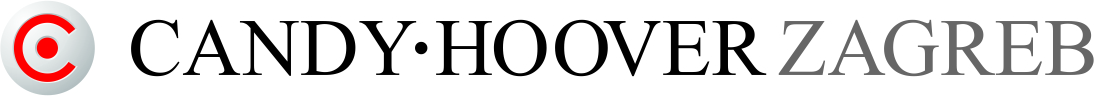 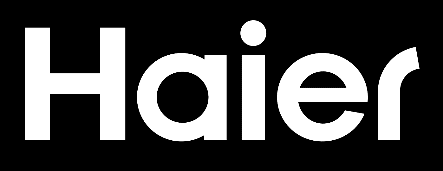 UVJETI PRODUŽENOG JAMSTVAKupnjom HAIER kućanskih uređaja bijele tehnike (samostojećih i ugradbenih), u periodu od 01.01.2023. do 31.03.2023., ostvarujete pravo na 7 GODINA POTPUNE GARANCIJE (2 godine potpune redovne + 5 godina dodatne potpune garancije), uz OBAVEZNU ONLINE REGISTRACIJU unutar 30 dana od datuma kupnje, na garancija.haier.hr .Ukoliko su svi traženi podaci ispravno uneseni (OBAVEZNA popuna SVIH polja), na vašu email adresu odmah* stiže jamstveni list za registrirani uređaj.U slučaju neispravnog ili nepotpunog unosa, bit ćete upozoreni na nemogućnost prijave.* Ukoliko u roku od 24 sata od prijave ne primite jamstveni list za produženo jamstvo na mail, molimo da nas obavijestite na kontakt-croatia@haier-europe.com s naslovom Produženo jamstvo. Produženo jamstvo obuhvaća ISKLJUČIVO uređaje stavljene na tržište od strane Candy Hoover Zagreb d.o.o., Ivana Lučića 2a, Zagreb. Produženo jamstvo vrijedi ISKLJUČIVO uz: - original račun - original jamstveni list Candy Hoover Zagreb d.o.o.- jamstveni list za produženo jamstvo koji ste primili na mail Produženo jamstvo NE VRIJEDI ako se podaci na jamstvenom listu i računu razlikuju, odnosno ne odgovaraju kupljenom uređaju.